Муниципальное автономное дошкольное образовательное учреждение центр развития ребенка - детский сад № 50 города Тюмени(МАДОУ ЦРР – детский сад № 50 города Тюмени)Педагогический дистанционный конкурс,
посвященный празднованию Великой Победы
«Я расскажу вам о войне...»Номинация  «Лучший сценарий праздников и мероприятий»Сценарий Военно – спортивной игрыЗарница, посвященной Дню Победы(для детей и родителей подготовительной к школе группе)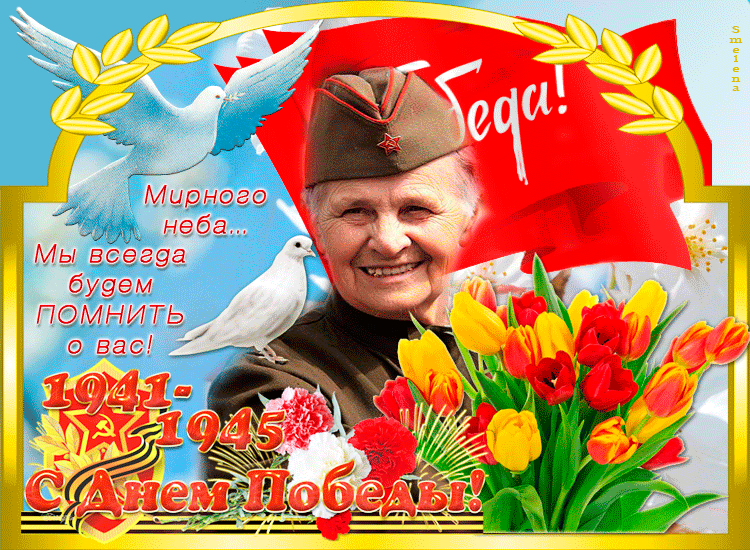 Надежда Ивановна КуликовапедагогЛариса Юрьевна Моргунмузыкальный руководительТюмень 2022 годЦель:  Обогатить знания детей о празднике День Победы.Задачи:  - Воспитывать любовь к Родине, уважение к защитникам Отечества, чувство патриотизма. - Развивать основные физические качества (сила, быстрота, выносливость, ловкость). - Помочь применить ранее приобретенные навыки и умения в нестандартных ситуациях. Обогащать словарный запас по теме.- Воспитывать уважение к товарищам по игре и чувство  ответственности за свои действия перед командой.- Создать атмосферу праздника. Педагоги и дети группы делают своими руками приглашение для родителей на праздник. В качестве командующего приглашают папу или дедушку – военного.Ход мероприятия:Под звуки марша «Прощание славянки» (Агапкина)  дети и родители выстраиваются на центральной площадке детского сада .Ведущий: Победа! Победа! Победа!Проносится весть по стране,Конец испытаньям и бедам,Конец долголетней войне. Здравствуйте ребята, уважаемые взрослые! Праздник День Победы отмечают не только вся наша страна, все люди России, но и весь мир, все человечество. Ведь именно  9 мая 1945 года, закончилась самая страшная, самая кровопролитная война. Миллионы жизней по всей земле - и взрослых, и детских - она унесла навсегда. Остались разрушенными тысячи городов и деревень. Победа была не легкой, многие не вернулись домой, погибли, защищая нас с вами, а они так хотели, чтобы мы жили в дружной и счастливой стране.  Четыре горьких года день за днем наш народ шел к Победе. С каждым годом все меньше остается в живых людей, которые прошли эту страшную войну. В праздник День Победы все поздравляют ветеранов великой Отечественной Войны. Почтим память павших в Великой Отечественной войне минутой молчанияМинута молчания. (метроном)Ведущий: Будем же достойными подвига нашего народа. Песня «День Победы» ( Попатенко)Ведущий: Сегодня мы вместе с папами и мамами станем участниками военно – спортивной игры «Зарница». Слово предоставляется товарищу (звание и имя отчество военнослужащего). Военнослужащий: Здравствуйте, товарищи бойцы!Дети и взрослые: Здравия желаем товарищ (звание военнослужащего)Военнослужащий: Поздравляю вас с началом военно - спортивной игры «Зарница»! Ура!Дети и взрослые: Ура! Ура! Ура!Военнослужащий: Ребята, наши прадеды были сильными и отважными, смелыми и находчивыми. Сегодня вы тоже сможете проявить себя такими же героями в игре «Зарница». Мы разделимся на две команды и пройдем трудный путь по заданному плану, выполняя все задания, и дойдем до «привала».  Дорогие папы, вспомните, пожалуйста, с чего начинается утро в армии? (ответы).  Правильно,  утро в армии начинается с зарядки. «Зарядка»  под песню «Будущий солдат»Дети и взрослые делятся на две команды, выбирают командиров, названия команд. Командиры получают пакеты, в которых находятся планы движения с заданиями.Военнослужащий: Команды, в путь! Дети и взрослые проходят строевым шагом с  песней «Защитим страну свою» по спортивной площадке и расходятся по маршруту.Маршрут 1 команды:Участок группы «Ромашка» «Танкисты».Педагог в военной форме встречает детей и взрослых на участке, загадывает загадку: Он перед боем жарким заправляется соляркойИ для пушки каждый раз внутри его боезапас. (Ответы детей и взрослых)Сколько человек  входит в  экипаж  танка? (Ответы детей и взрослых)Во время Вов экипаж танка Т-34 состоял из 4 человек: командир танка, механик-водитель, заряжающий и радист-пулеметчик.Танкисты, ваша задача пройти минное поле, поразить цель и вернутся обратно.Инвентарь: 2 больших зеленных обруча - танки. 8 маленьких обручей - мины.4 кубика - ориентиры. 2 мишени,  мячи.Дети и взрослые по 4 человека встают в «танк» - обруч и  оббегая «мины» -  маленькие обручи до ориентира, бросают мяч в мишень, возвращаются обратно.Участок группы «Василек» «Разведчики».Педагог в военной форме встречает детей и взрослых на участке: Враг задумал испортить нашу военную технику. Мы не можем этого допустить. Ребята, а кто такие разведчики? (Ответы детей, взрослые помогают) Вы - разведчики, должны выяснить коварные планы врага, вам нужно добыть важные документы.Инвентарь:  2 разрезанных картинки с изображениями военной техники. 8 обручей  - болото, 4 кубика  - ориентиры.Дети разделены группами на количество частей пазла.  Проходя «болото», перепрыгивая из обруча в обруч, берут фрагмент пазла и возвращаются обратно, через «болото». Когда все вернуться, собирают картинку.Участок группы «Фиалка» «Первая помощь раненным».Педагог в военной форме встречает детей и взрослых на участке: Не только солдаты воевали в годы ВОВ,  но и медицинские работники, врачи, медсестры внесли свой вклад в победу. Они не жалея себя спасали раненных солдат вытаскивая их с поля боя,  доставляя в медсанбат. А что такое медсанбат? (родители объясняют детям)  Давайте и мы окажем первую помощь раненным.Инвентарь:  кубики   для ориентиров,  палатка с красным крестом.Один ребенок и один взрослый  из команды - медики, остальные раненные.Медики находятся на одной стороне площадки, раненные на другой.По команде «медики» бегут к раненным, берут одного под руки и переправляют на свою сторону, «раненный» прыгает на одной ноге.И так всех до последнего раненого переправляют  в медсанбат.Участок группы «Колокольчик» «Посадочная полоса».Педагог в военной форме встречает детей и взрослых на участке: Наши самолеты прилетели на аэродром, и просят посадку, но враг разрушил посадочную полосу, нужно быстро ее построить заново, чтобы самолеты успешно приземлились.Инвентарь:    2 кубика  для ориентиров.Дети и взрослые встают парами, замыкающая пара или один  человек  - «самолет». Остальные -  «посадочная полоса».  По команде пары бегут, выстраивая «посадочную полосу», один встает справа, другой слева, оставляя место для  самолета. Когда полоса готова, «самолеты», расправив «крылья, пробегают по «посадочной полосе» и останавливаются возле первой пары. «Самолет» сел.Маршрут 2 команды:Участок группы «Колокольчик» «Посадочная полоса».Педагог в военной форме встречает детей и взрослых на участке: Наши самолеты прилетели на аэродром, и просят посадку, но враг разрушил посадочную полосу, нужно быстро ее построить заново, чтобы самолеты успешно приземлились.Инвентарь:    2 кубика  для ориентиров.Дети и взрослые встают парами, замыкающая пара или один  человек  - «самолет». Остальные -  «посадочная полоса».  По команде пары бегут, выстраивая «посадочную полосу», один встает справа, другой слева, оставляя место для  самолета. Когда полоса готова, «самолеты», расправив «крылья, пробегают по «посадочной полосе» и останавливаются возле первой пары. «Самолет» сел.Участок группы «Фиалка» «Первая помощь раненным».Педагог в военной форме встречает детей и взрослых на участке: Не только солдаты воевали в годы ВОВ,  но и медицинские работники, врачи, медсестры внесли свой вклад в победу. Они не жалея себя спасали раненных солдат вытаскивая их с поля боя,  доставляя в медсанбат. А что такое медсанбат? (родители объясняют детям)  Давайте и мы окажем первую помощь раненным.Инвентарь:  кубики   для ориентиров,  палатка с красным крестом.Один ребенок и один взрослый  из команды - медики, остальные раненные.Медики находятся на одной стороне площадки, раненные на другой.По команде «медики» бегут к раненным, берут одного под руки и переправляют на свою сторону, «раненный» прыгает на одной ноге.И так всех до последнего раненого переправляют  в медсанбат.Участок группы «Василек» «Разведчики».Педагог в военной форме встречает детей и взрослых на участке: Враг задумал испортить нашу военную технику. Мы не можем этого допустить. Ребята, а кто такие разведчики? (Ответы детей, взрослые помогают) Вы - разведчики, должны выяснить коварные планы врага, добыв важные документы.Инвентарь:  2 разрезанных картинки с изображениями военной техники. 8 обручей  - болото, 4 кубика  - ориентиры.Дети разделены группами на количество частей пазла.  Проходя «болото», перепрыгивая из обруча в обруч, берут фрагмент пазла и возвращаются обратно, через «болото». Когда все вернуться, собирают картинку.Участок группы «Ромашка» «Танкисты».Педагог в военной форме встречает детей и взрослых на участке, загадывает загадку: Он перед боем жарким заправляется соляркойИ для пушки каждый раз внутри его боезапас. (Ответы детей и взрослых)Сколько человек  входит в  экипаж  танка? (Ответы детей и взрослых)Во время Вов экипаж танка Т-34 состоял из 4 человек: командир танка, механик-водитель, заряжающий и радист-пулеметчик.Танкисты, ваша задача пройти минное поле, поразить цель и вернутся обратно.Инвентарь: 2 больших зеленных обруча - танки. 8 маленьких обручей - мины.4 кубика - ориентиры. 2 мишени, мячи.Дети и взрослые по 4 человека встают в «танк» - обруч и  оббегая «мины» -  маленькие обручи до ориентира, бросают мяч в мишень, возвращаются обратно.Выполнив все задания, команды идут на «привал» - спортивный участок,  на котором установлена палатка с предметами и вещами военных лет,  собранные педагогами и родителями. Военнослужащий поздравляет всех участников с праздником, отмечает, что все достойно прошли испытания и преодолели все преграды. Педагоги, дети и родители исполняют песни военных лет. («Синий платочек», «Эх, дороги!», «Катюша», «Огонек», «В землянке»).Ведущий: Желаю всем  мирного неба над головой, сохраним память  о погибших. Будем гордиться  живыми!  Благополучия, счастья и добра!В конце праздника  дети и взрослые  пробуют  фронтовую кашу  из полевой кухни. Звучат песни военных лет.